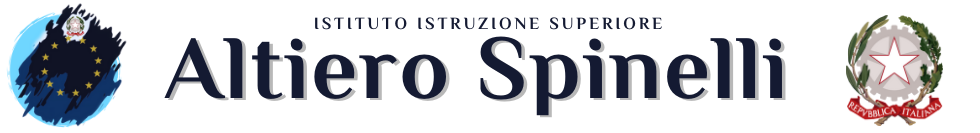  ITIS INFORMATICA - ELETTRONICA - MECCANICA E MECCATRONICA -- IPSIA MANUTENZIONE ED ASSISTENZA TECNICA --  LICEO SCIENTIFICO PER LE  SCIENZE APPLICATEVia Leopardi 132, 20099 Sesto San Giovanni (MI) Tel. 022403441, C.F 85016670151  -- Sez. agg. I.P.S.I.A. “Carlo Molaschi” - Via Mazzini, 30 Cusano Milaninosito web: www.iisaltierospinelli.it  mail: miis008006@istruzione.it   -  (PEC) miis008006@pec.istruzione.it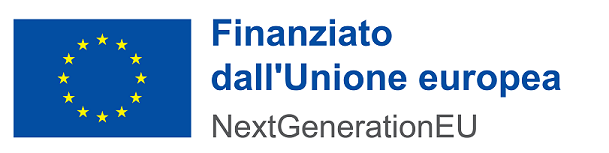 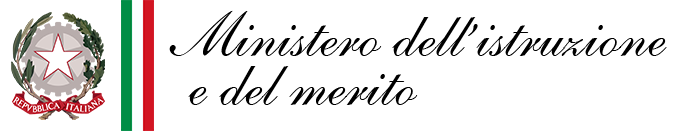 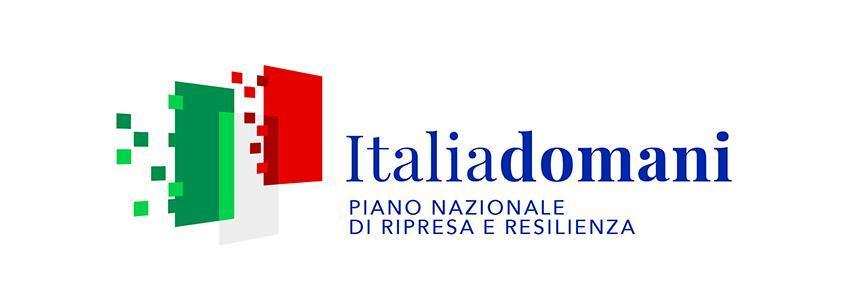 Allegato 1 - Domanda di PartecipazioneTitolo progetto: “Docenti in formazione digitale” – Codice avviso: M4C1I2.1-2023-1222 - Codice Identificativo del progetto: M4C1I2.1-2023-1222-P-33840, Accordo di concessione firmato il 26/02/2024 - Linea di investimento M4C1I2.1 - Didattica digitale integrata e formazione sulla transizione digitale del personale scolastico - Formazione del personale scolastico per la transizione digitale nelle scuole statali (D.M. 66/2023)Importo assegnato: 64.027,02  €         Codice CUP: E44D23003060006Al Dirigente Scolasticodell’IIS SPINELLIAvviso Prot. n. …………………………………………..IL/LA SOTTOSCRITTO/A CHIEDEdi essere ammesso/a a partecipare alla procedura di selezione comparativa ai sensi dell’art. 7 d.lgs 165/2001  indetta da codesto Istituto Scolastico per i seguenti ruoli;esperto internotutor internoesperto collaborazione plurime (altre scuole)esperto collaborazioni plurime (altra PA)esperto esternoE’ possibile opzione un solo ruolo.Chiede la partecipazione per i seguenti moduli, nell’ambito dei laboratori di formazione sul campo:Lab. base di automazione con il PLC S7-1200Lab. intermedio di automazione con il PLC S7-1200Lab. di disegno 3D e stampa 3DLab. intermedio di macchine a controllo numerico Ai sensi degli artt. 46 e 76 del DPR n. 445/2000, consapevole delle responsabilità civili, penali e della decadenza da eventuali benefici acquisiti nel caso di dichiarazioni mendaci, sotto la propria responsabilitàDICHIARAessere dipendente di ruolo presso il nostro Istituto;intendere permanere nell’istituto almeno fino al 31/8/2025Essere in possesso della cittadinanza italiana o di uno degli stati della Comunità Europea;Godere dei diritti civili e politici;Non avere riportato condanne penali e non essere destinatario di provvedimenti che riguardano l’applicazione di misure di prevenzione, di decisioni civili e di provvedimenti amministrativi iscritti nel casellario giudiziale;Essere a conoscenza di non essere sottoposto a procedimenti penalidi accettare quale foro competente in caso di qualsiasi controversia in merito all’esecuzione dell’appalto quello del luogo di Monza. Inoltre si allega:Copia fotostatica di un documento d’identità in corso di validitàcurriculum vitae in formato europeo (versione senza dati personali soggetta a  pubblicazione)dichiarazione ai sensi dell’art. 38 D.P.R. 28/12/2000 n. 445 e dichiarazione di assenza di conflitti di interesse (allegato 1bis)DICHIARAZIONE PUNTEGGIO A CURA DEL CANDIDATOprerequisiti:avere il titolo di accesso alla tipologia di corso di formazione da erogareprerequisiti solo per i dipendenti interni:essere dipendente di ruolo presso l’istituto;intendere permanere nell’istituto almeno fino al 31/08/2025 e non aver fatto domanda di trasferimento
c. Criteri per la selezione degli Esperti Interni ed esterni e relativi punteggi:Data, _________________________firmaALLEGATO 1 BISDICHIARAZIONE DI ASSENZA DI CONFLITTI DI INTERESSI PER LA SELEZIONE DEI PROGETTI NELL’AMBITO DEGLI INTERVENTI A VALERE SUL PNRRAVVISO PUBBLICO prot………………..	del……La/Il sottoscritta/o ……………………….., nato a……………., il…………………………………………….,CF…………….., in qualità di candidata/o dipendente dell’IIS SPINELLI  per la selezione del TEAM ESECUTIVO afferenti all’Avviso/Bando………………….., relativo al progetto………………………………………. vista la normativa relativa alle situazioni, anche potenziali, di conflitto di interessi,DICHIARAsotto la propria responsabilità e in piena conoscenza della responsabilità penale prevista per le false dichiarazioni dall’art. 76 del D.P.R. n. 445/2000, dalle disposizioni del Codice penale e dalle leggi speciali in materia, ai sensi degli articoli 46 e 47 del D.P.R. 445/2000,1.	di svolgere i seguenti incarichi e/o avere la titolarità delle seguenti cariche in enti di diritto privato regolati o finanziati dalla pubblica amministrazione (indicare denominazione dell’incarico o della carica, denominazione dell’ente, durata dell’incarico):2.	di non trovarsi in situazioni di conflitto di interessi di qualsiasi natura, anche potenziale, e di non avere direttamente o indirettamente un interesse finanziario, economico o altro interesse personale che potrebbe rappresentare ed essere percepito come una minaccia all’imparzialità e indipendenza nel contesto della presente procedura di selezione.In particolare, dichiara di non trovarsi in una delle seguenti circostanze in cui si presume un conflitto di interessi, anche potenziale:di non  avere parenti o affini entro il secondo grado, coniuge o convivente di attività politiche, professionali, economiche o finanziarie che mi pongano in contatti frequenti con il Soggetto proponente o coinvolgimento degli stessi nelle decisioni o nelle attività ad esso inerenti;essere non titolare di diritti aventi natura patrimoniale o di sfruttamento economico (diritti d’autore/brevetti, partecipazioni, titolarità di quote, etc.) su prodotti o quote del Soggetto proponente o affini che operino nel settore merceologico di interesse della procedura di selezione;inesistenza di cause pendenti o grave inimicizia o rapporti di credito o debito significativi con il Soggetto proponente di soggetti o organizzazioni di cui sia tutore, curatore, procuratore o agente, ovvero di società, enti o associazioni anche non riconosciute direttamente controllate dallo stesso;non ricezione di omaggi dal Soggetto proponente di importo ritenuto non modico (superiore a 100 euro) nei 12 mesi antecedenti all’avvio della procedura di selezione.3.	L’impegno a non utilizzare a fini privati le informazioni di cui dispone per ragioni di ufficio, a non divulgarle al di fuori dei casi consentiti e ad evitare situazioni e comportamenti che possano ostacolare il corretto adempimento dei compiti o nuocere agli interessi o all'immagine del Ministero;4.	l’impegno a comunicare tempestivamente eventuali variazioni del contenuto della presente dichiarazione e a rendere, se del caso, una nuova dichiarazione sostitutiva;5.	di autorizzare la pubblicazione dei presenti dati sul sito internet del Ministero dell’Interno;6.	che la presente dichiarazione è resa ai sensi e per gli effetti dell’art. 6-bis Legge 241/90, degli artt. 6-7 del D.P.R. 62/2013, dell’art. 53, comma 14, del Decreto legislativo 165/2001 e dell’articolo 15, comma 1, lettera c) del Decreto legislativo 33/2013.Luogo e data	Nominativo e firmaCognome e NomeData e luogo di nascitaCodice FiscaleResidenzaCittàCAPTelefonoe-mail (possibilmente PEC)CRITERI DI VALUTAZIONEPUNTEGGIO MASSIMOpunteggio candidatopunteggio a cura della commissioneTitoli di studio(Da valutare alla luce del curriculum vitae)DiplomaLaureaUlteriore laurea
Master (1 solo titolo valutabile)diploma punti 4laurea fino a 99/110 punti 5, da 100 a 110   punti 8, 110 e lode      punti 10Ulteriore laurea punti 5Master punti 5 Esperienza professionale maturata in campo informatico/dell’automazione2 punto per ogni esperienzamax 10Esperienza come formatore nel corso per cui si candida2 punti per ogni esperienzamax 10Iscrizione all’albo dei formatori 5 punti5Anni in ruolo nell’istituto1 punto per annomax 20Competenze informatiche certificate5 punti per attestazionemax 10Colloquio col dirigente scolasticoDENOMINAZIONE INCARICO	DENOMINAZIONE ENTEDURATA INCARICO